PTAKI:BOCIAN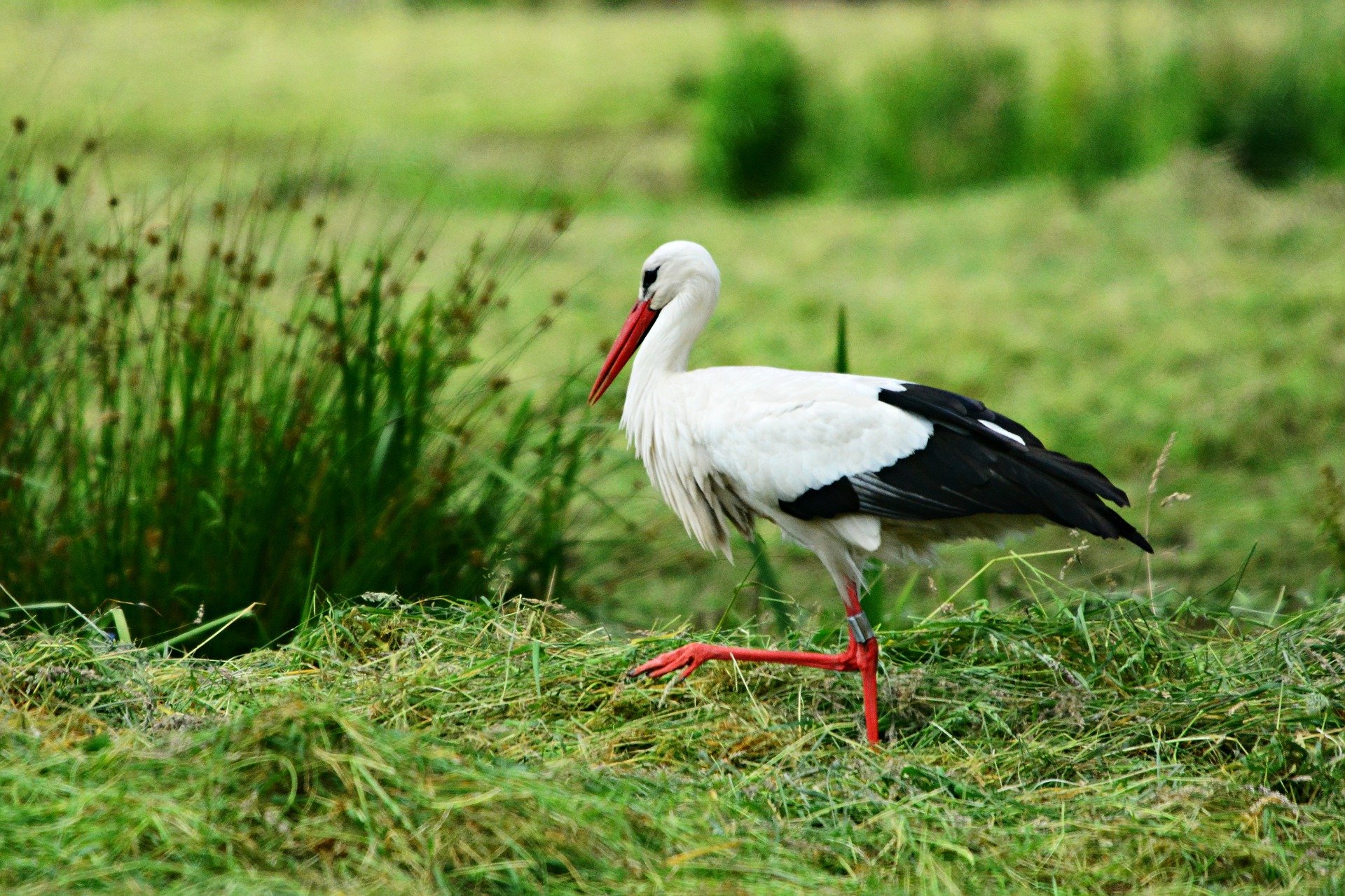 SKOWRONEK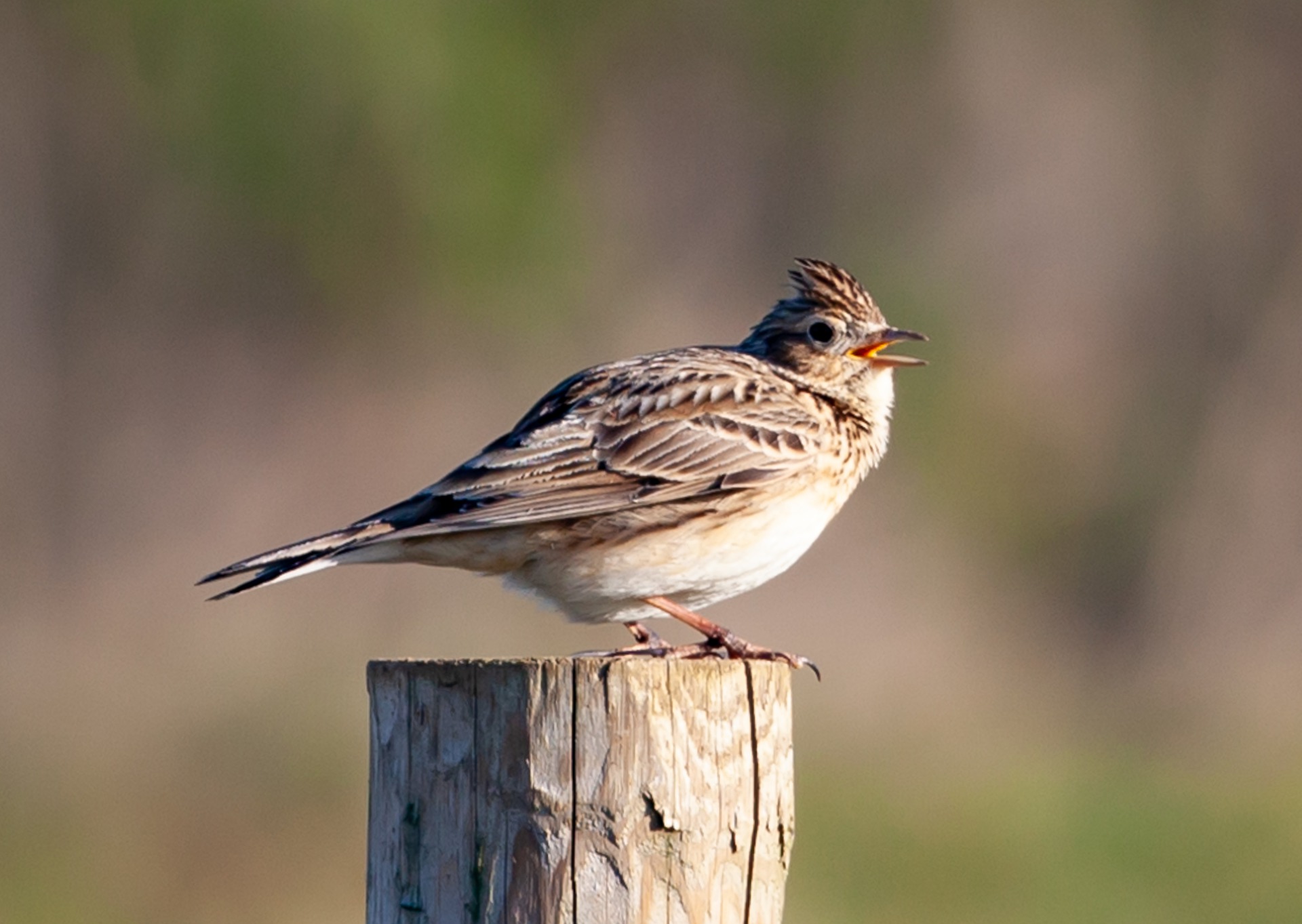 JASKÓŁKA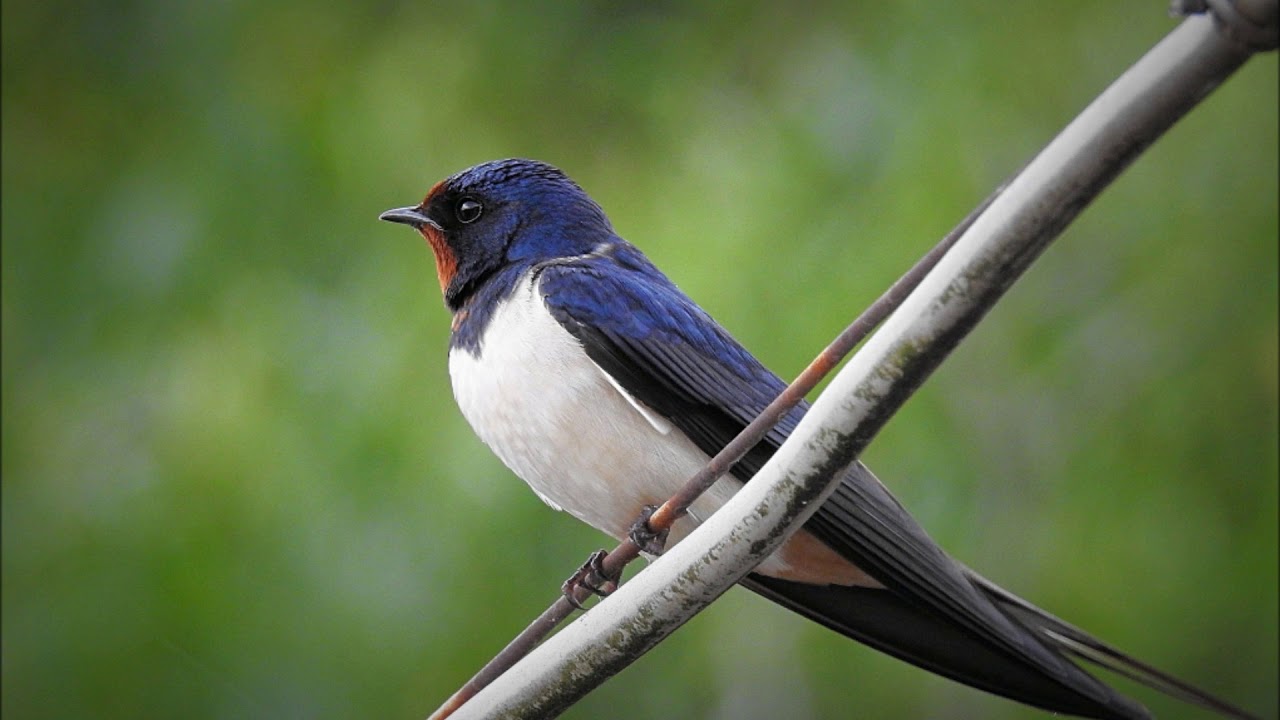 WILGA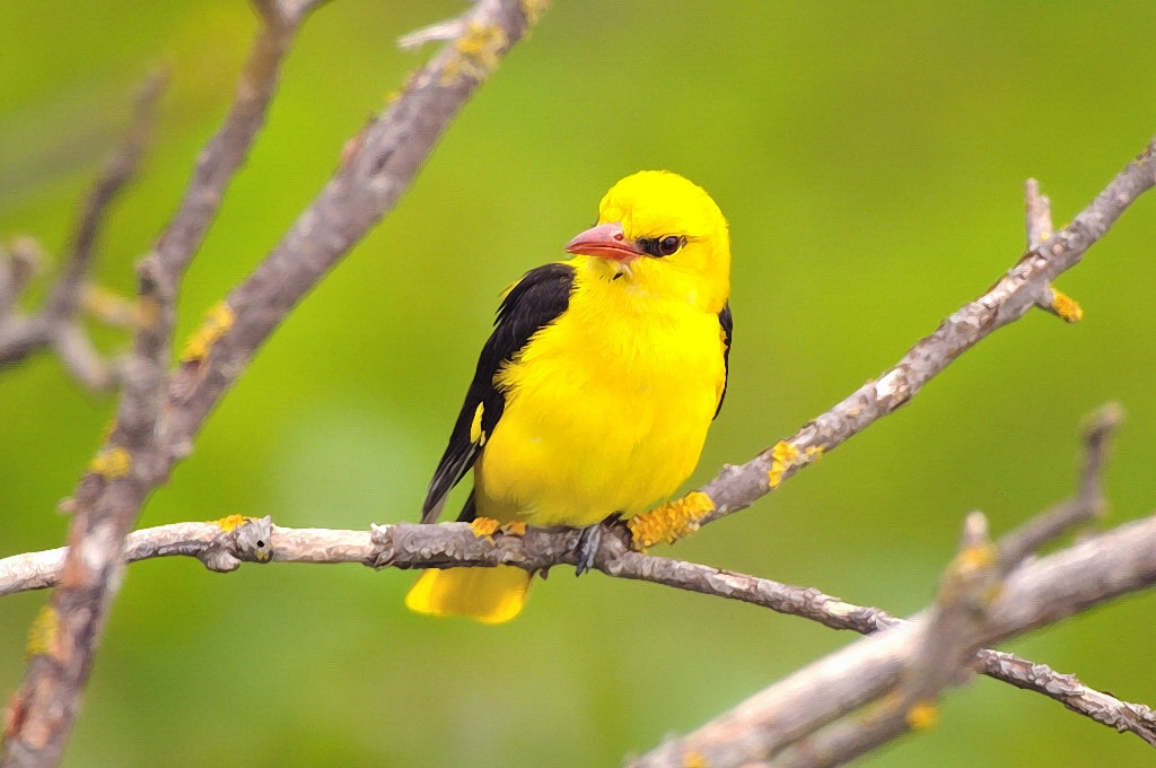 KUKUŁKA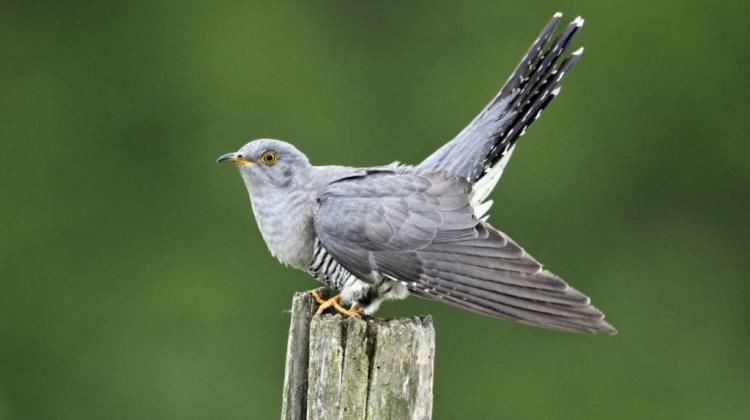 